Naomh FinnÉin C.L.G.Established 1943 Procedures & Guidelines for Dealing with a Player Injury     When a player is injured, a mentor or designated first aider must remain with the child until either: • A parent of the child takes over. • More experienced medical staff take over. • Every team should have a designated first aider. •All injuries to be recorded and emailled to the juvenile secretary at: Secretary.stfiniansnewcastle.dublin@gaa.ie  • The juvenile secretary will record all reported injuries in an injuries log. • Ensure that the referee has recorded the injury. • All subsequent actions pertaining to an injury to be recorded and forwarded to the juvenile secretary at the above email address for inclusion in the injuries log. • All issues and queries relating to injury insurance should be directed to the juvenile secretary at the above email address. • If an injury claim is going to be made against the GAA’s injury insurance scheme an injury form must be completed and given to the club Secretary within 50 days of the injury(20 days for Camogie). Injury forms can be obtained from the juvenile secretary. • Keep the parents of the injured child updated on the progress of any insurance claim that arises from an injury. • Always ring the parent of an injured child on the evening of the injury to check up on the well- being of the child. If necessary, continue to enquire about the child’s well-being on a regular basis thereafter. • If a parent of an injured child is not present at a match always ring the parent to inform them about the injury to their child, no matter how minor the injury. 	Ensure that you have the following information for each child on your panel: • Signed parental medical consent form. • List of medical conditions and medication. • Parent’s mobile phone numbers (at least 2). • When treating a child, always ensure that any physical contact is appropriate and has the permission and understanding of the young person. Ensure a second adult is present when attending to an injured player. • Where the injured child is a female, always ensure that there is a female adult present when the child is being treated. If there is no female first aider present on the day of a match, before the match starts, a female must be nominated to be in attendance for the treatment of any injuries that might occur in the course of the match.• If it is necessary to transport a child, make sure that you are accompanied by another person. • Each team must have a fully stocked medical kit. Medical kits and replacement supplies can be ordered by emailling our juvenile secretary at the email address above. • Do not permit players who are known to be injured or unwell to play. Revision : January 2018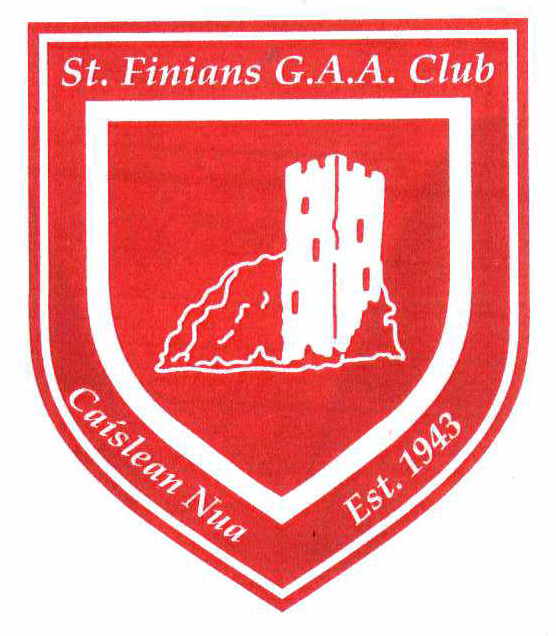 